Майские туры в Казань!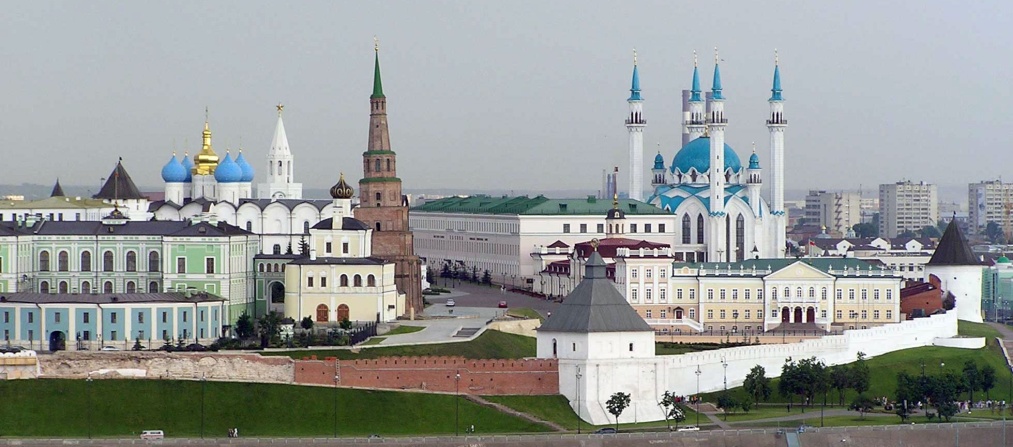 Тур «Казань день за днем»    с 01.05      понедельник-воскресение                      Заезд в любой день недели!              В программе тура:    Экскурсия «Йошкар-Ола удивительная». Йошкар-Ола — столица Республики Марий Эл.Посещение национального музея имени Т. Евсеева. Этнографическая экспозиция «Жизнь марийца от рождения до смерти»   /понедельник/  Автобусно — пешеходная экскурсия «Казань в парках». Парки и скверы Казани.  Экскурсия «Цветущая Боратынка». Посещение музея поэта Е. Боратынского. Е.А. Боратынский – выдающийся русский поэт, друг А.С. Пушкина                        /вторник/  Поездка в село Большие Ачасыры . Экскурсия «Опять она – родная сторона!» в усадьбу татарского крестьянина, жившего в конце XIX – начале XX века                 /среда/ Пешеходная экскурсия «Казанский Арбат» по историческому центру города улице БауманаПосещение собора Петра и Павла, самого впечатляющего в ожерелье Казанских храмов.Пешеходная экскурсия «Здесь науки, здесь искусства, просвещения очаг». Казанский Университет. Экскурсия в особняк Зинаиды Ушковой (национальная библиотека РТ)  /четверг/ Экскурсия   в Казанский Кремль  « Белокаменная крепость».   Интерактивная программа «Якын дуслар» - мир древней культуры татарского народа.  Экскурсия «Овеянная легендами земля» Раифский Богородицкий мужской монастырь    /пятница/Экскурсия «Прогулка по Казани разных эпох».  Посещение выставочно — зрелищного комплекса «Городская Панорама». Обзорная экскурсия «Легенды и тайны тысячелетней Казани».  /суббота/Экскурсия «Столица чувашского народа — Шупашкар». Чебоксары — столица Чувашской республики. Участие в программе «Там, где традиции хранят»   /воскресенье/Стоимость тура:  взрослый – 11100 руб.     ребенок  до 14л - 10800 руб.              3дня/2ночи                                 взрослый – 15200 руб.    ребенок  до 14л - 14900 руб.              4дня/3ночиВ стоимость тура входит:  Проживание: *** 2-х мест. Стандарт,  питание: по программе, экскурсионная программа, включая входные билеты в музеи; услуги экскурсовода; транспорт – по программеВ стоимость не входит: Проезд    Екатеринбург-Казань-Екатеринбург  Проезд  на общественном транспорте; дополнительные экскурсии-----------------------------------------------------------------------------------------------------------------Контактный тел. 8 912 2470 553      Е-mail:  niva_boss@ mail.ru.  www. niva-tur.ru     